[This letter and application form can be submitted electronically by emailing it to EHCPApplications@Oxfordshire.gov.uk alternatively you can post it to your local SEN Team.]Insert your addressTelephone numberEmail addressOxfordshire County Council[Insert date]REQUEST FOR AN EDUCATION, HEALTH AND CARE NEEDS ASSESSMENT I am the parent of [insert name of child or young person] OR if a young person is writing in their own name, my name is [insert name of child or young person and am writing to request an Education, Health and Care needs assessment under section 36 of the Children and Families Act 2014. I have completed the application form as evidence in support of my request. I confirm that an EHC needs assessment has not been undertaken during the previous six months OR although an EHC needs assessment has been completed within 6 months I consider it is necessary for a further assessment to be undertaken because [insert reasons here].I look forward to hearing from you by no later than [insert date 6 weeks from the date of the letter]. Please kindly acknowledge receipt of this letter by return.Yours faithfully[insert name]Application Form: Education, Health and Care Needs AssessmentThere is support and guidance available to help with completing this application:Please see the Local Offer for Oxfordshire, available through the Oxfordshire County Council website, for advice and guidance on applying for an Education, Health and Care Needs Assessment and the support available.It may be helpful to discuss your intention to apply with SENDIASS (01865 810516) as they can provide useful guidance and advice. They can also organise for Independent Supporters to assist you.You can also contact the special educational needs case work team who are available to support you in preparing your application. Please email SEN@Oxfordshire.gov.ukThis application form can be submitted by emailing the completed form to EHCPApplications@Oxfordshire.gov.uk or you can post it to your local SEN team.Applications are usually made by a child or young person’s educational setting; another option available is to contact your child's or young person's setting, school or college and ask them to submit an application on your behalf. Information storage and sharingThe information in this form will enable professionals to understand what help your child or young person may need. It will be necessary to share this information with appropriate professionals as part of the assessment, should one be made. This could include (but is not necessarily limited to) the Educational Psychology Service, health services including Child & Adolescent Mental Health Services (CAMHS), and Community Paediatricians and social care services. The local authority may also engage the services of practitioners in the private sector to assist with the assessment and or drafting of the plan. In all cases these providers will have been subject to a confidentiality risk assessment undertaken by the local authority’s Information Management team. We will not share the information with any other organisation for any other purpose, unless required to by law.Your rightsOxfordshire County Council is a data controller under the EU General Data Protection Regulation (GDPR) and under the Act you have a right of access to the information we hold about you. Our Privacy Notice is designed to explain how and why information about you will be used and stored by us.If you would like to obtain a copy of your personal information you can make a subject access request or ring 08452 262636.Preferred method of communicationDuring the application process Oxfordshire County Council will need to contact you. Please specify your preferred method of receiving communication from the council. email      hard copy (paper letters)  both email and hard copyIf you are 16 or 17 years old correspondence will be addressed to both you and your parent(s)/carer(s). Oxfordshire County Council uses a secure system called Egress Switch for sending information.  It's free to sign up and simple to use when you send messages to us. Please be aware that if you choose to communicate with us by email without signing up your information may not be sent securely.Contents of the Application FormPart 1: Personal DetailsThe child or young personPart 2: ‘All About Me’ This section is to record the views, interests and ideas of the child or young person and his or her family. Click here to see ways this information can be gathered and recorded or visit:https://www.oxfordshire.gov.uk/cms/content/education-health-and-care-plan-assessmentAdd additional pages if necessaryPart 2: ‘All About Me’: My family's viewsAdd additional pages if necessary.Health Support Social Care Support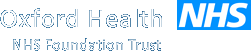 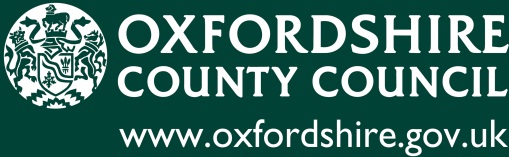 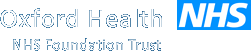 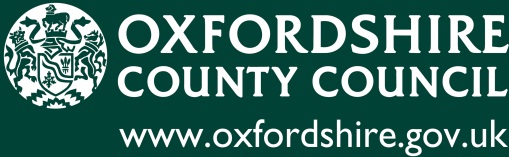 Application forDate of birthYear groupCompleted byRelationship to child or young personSetting / School / CollegeDate of applicationDate application received by SEN teamPlease read this section before filling out the rest of the form.If you would like any further information, please contact SENDIASS to discuss your application and any queries you may have.Part 1Personal DetailsThis contains personal information relating to the child or young person and their family members and carers.Part 2‘All About Me’This section is to record the views, interests and ambitions of the child or young person.There is guidance on how this can be gathered available through the local offer. Part 3Education, Health and/or Care needs and supportThis section includes a description of the child or young person’s needs and the services and funding used to support them. We need to know about what effect that support has had and your child or young person’s rate of progress.The special education needs coordinator (often called a SENCO) at your child's or young person's setting, school or college can help to gather this information. We will contact them for further information if needed.Part 4Reports and assessmentsThis section lists the essential reports and assessments that should accompany the application form. It also provides room to detail any additional existing reports that can then be submitted alongside the application.Part 5Desired outcomesThis is a description of the reasons why an application for an EHCP is being made and the benefits to the child or young person expected as a result.Part 6Additional considerationsDescription of any other factors that you feel could be relevant to the application.Full NameDate of birth Male / FemaleMale / FemaleMale / FemaleAddressNHS NumberUnique Pupil Number (if known)Unique Pupil Number (if known)NationalityLooked After ChildLooked After ChildLanguages or preferred method of communicationInterpretation neededInterpretation neededDelete as appropriate: Yes / NoMobile number(optional)Email Address(optional)Email Address(optional)Name of current setting/school /collegeName of current setting/school /collegeName of current setting/school /collegeThe parents or carersThe parents or carersThe parents or carersThe parents or carersThe parents or carersThe parents or carersThe parents or carersParent/Carer OneParent/Carer OneParent/Carer OneParent/Carer TwoParent/Carer TwoNamesNamesAddressAddressTelephoneTelephoneMobileMobileEmail addressEmail addressLanguages or preferred method of communicationLanguages or preferred method of communicationInterpretation neededInterpretation neededDelete as appropriate:Yes / NoDelete as appropriate:Yes / NoDelete as appropriate:Yes / NoDelete as appropriate:Yes / NoDelete as appropriate:Yes / NoName of the person completing this section:       Relationship to Child:      Name of the person completing this section:       Part 3: Education, Health and/or Care needs and support1. The child or young person’s needsYou should include as much detail as possible about the child or young person’s needs. This might include information about any diagnosis or up to date health needs, information from their last school report showing the levels that they are working at, and information about any care needs.2. The child or young person’s supportYou should include as much detail as possible about the existing education, health and social care services and activities currently in place to support the child or young person. Consider contacting the SENCO or other appropriate professionals to help with this section.Education Support2. The child or young person’s supportYou should include as much detail as possible about the existing education, health and social care services and activities currently in place to support the child or young person. Consider contacting the SENCO or other appropriate professionals to help with this section.Education SupportList any education support, services, resources, activities etc that the child or young person receives. Include anything coordinated through their education setting, such as after school club. Please describe why this has not been effective in improving the child or young person’s outcomes or is no longer sufficientGive details of the support provided by health services.   Please describe why this has not been effective in improving the child or young person’s outcomes or is no longer sufficient.Give details of the support provided by Children or Adult’s Social Care.  Please describe why this has not been effective in improving the child or young person’s outcomes or is no longer sufficient.Part 4: Reports and assessmentsPart 5: Desired outcomesPlease include a description of why the application is felt to be necessary at this time and how an Education, Health and Care Plan would help. Part 6: Additional ConsiderationsDetail any additional circumstances that you feel should be considered with the application.  These can include specific events or situations that may have caused a recent change in the emotional or physical wellbeing of the child or young person. For a young person aged over 18 please explain why additional time is needed to complete formal education or training.